Reporting SAM global Projekt [Name] inkl. Teilprojekte 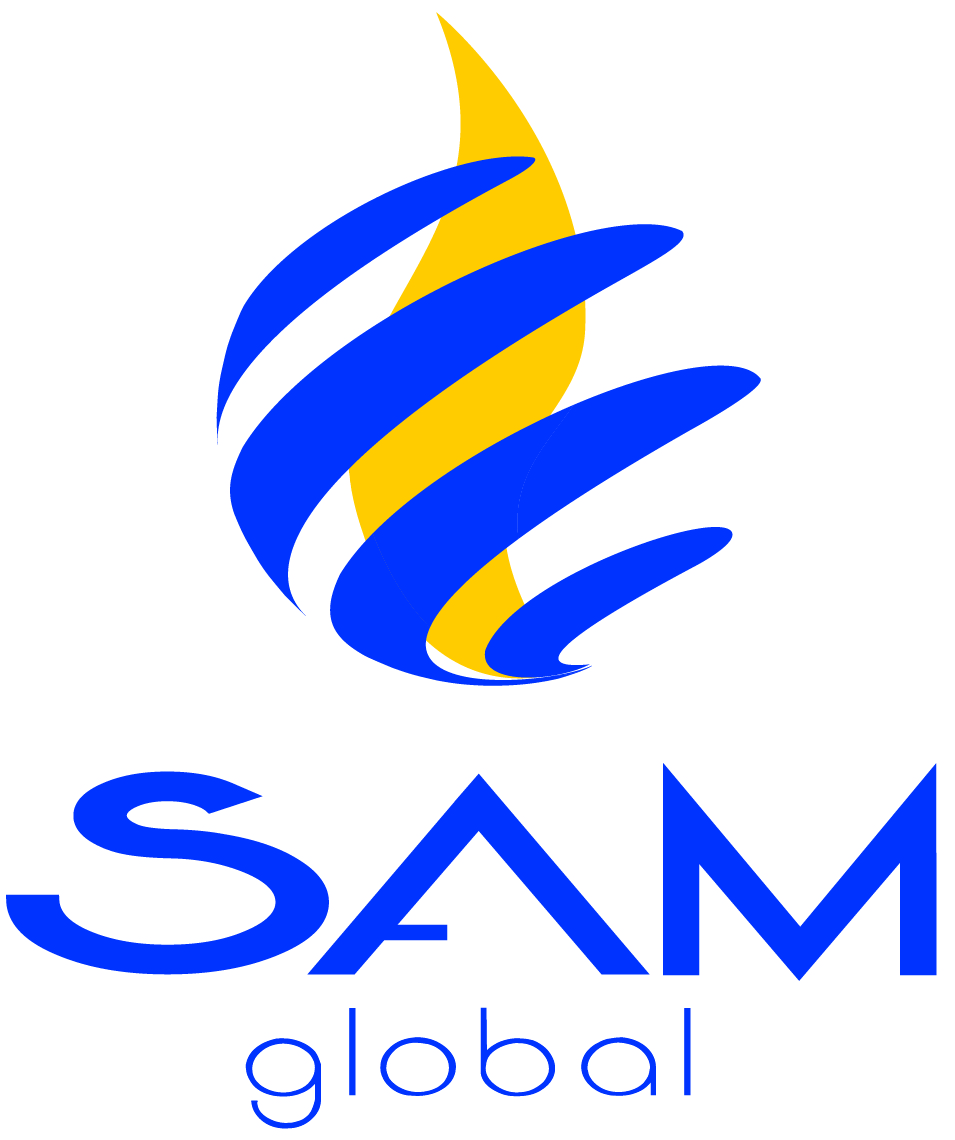 Datum:   Berichtsperiode:					Verfasst von Projektleiter: Generelle SituationProjektentwicklung gemäss  Projektplanungsübersicht (Logical Framework)Der blaue Bereich kann aus der Projektplanungsübersicht (Log Frame) kopiert werdenErgänzungen und SchlussfolgerungenEmpfänger: AN: Partner, Länderverantwortlicher
CC: Projektträgerkreis, Landeskoordinator, Projektmitarbeitende. AN: Partner, Länderverantwortlicher
CC: Projektträgerkreis, Landeskoordinator, Projektmitarbeitende. AN: Partner, Länderverantwortlicher
CC: Projektträgerkreis, Landeskoordinator, Projektmitarbeitende. Bericht:Periodizität: Termin: 1. Halbjahresbericht2. Jahresbericht (ganzes Jahr)Jan-JunJan-DezMitte JuliMitte JanuarWie geht es dem SAM global Team/den Projektmitarbeitenden?Wie läuft die Zusammenarbeit mit der/den Partnern vor Ort?Wie ist die Situation in der Region/ im Land?Wie geht es den Nutzniessern des Projekts?Projektstrategie IndikatorenSoll WerteIstVorjahrDifferenz Soll/IstKommentarOperative MassnahmenProjektziel(e)P1P1P1P2P2P2......Ziele  Teilprojekt 1IstVorjahrDifferenz Soll/IstKommentarOperative MassnahmenTP1.1TP1.1TP1.1TP 1.2TP 1.2TP 1.2………Resultate Teilprojekt 1R1.1R1.1R1.1R1.2R1.2R1.2R1.3R1.3R1.3………Ziele Teilprojekt 2 IstVorjahrDifferenz Soll/IstKommentarOperative MassnahmenTP2.1TP2.1TP2.1TP 2.2TP 2.2TP 2.2………Resultate Teilprojekt 2R2.1R2.1R2.1R2.2R2.2R2.2R2.3R2.3R2.3………Ziele  Teilprojekt 3IndikatorenSoll WerteIstVorjahrDifferenz Soll/IstKommentarOperative MassnahmenTP3.1TP3.1TP3.1TP 3.2TP 3.2TP 3.2………Resultate Teilprojekt 3R3.1R3.1R3.1R3.2R3.2R3.2R3.3R3.3R3.3………Bemerkungen/Herausforderungen/andere Ereignisse/Ergänzungen zu Kommentar obenAllgemeine Bemerkungen zur finanziellen Situation des Projekts (ohne Expat Kosten); für die Zahlen s. separater Bericht von SAM global FinanceLessons learntStories of Success/Highlights (auch geeignet zur Publikation)